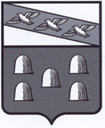 Муниципальная конкурсная комиссия по отбору проектов (программ) для участия в муниципальной программе	«Формирование современной городской среды на территории муниципального образования «город Дмитриев» Курской области на 2018-2024 годы» 307500 Курская область город Дмитриев, ул. Ленина, д.45 ПРОТОКОЛ № 02 заседания  общественной комиссии города Дмитриева Курской области                                                                                                                     «____» __________ 2020 г.Председатель общественной комиссии: Рябыкин А.В. - Глава города Дмитриева Курской области.Секретарь общественной комиссии:  Сахарова Г. И. - специалист по делопроизводству Администрации города Дмитриева.Члены комиссии: Сердюк В.В. (заместитель председателя комиссии)  - Председатель Дмитриевской городской Думы;Солохин С.Д. (заместитель председателя комиссии) - заместитель главы города Дмитриева Курской области;Оленина О.В. - Главный специалист-эксперт Администрации города Дмитриева;Никулин А.Ф. - Депутат Дмитриевской городской ДумыКузнецов О.А.- Депутат Дмитриевской городской ДумыГорбатенкова О.Е. - Депутат Дмитриевской городской ДумыНекрасов С.А. - Депутат Дмитриевской городской ДумыО реализации муниципальной программы «Формирование современной городской среды на территории муниципального образования «город Дмитриев» Курской области на 2018-2024 годы» в 2020 году        СЛУШАЛИ: Заместителя председателя общественной комиссии Солохина С.Д., который довел до присутствующих о выполнении Администрацией города Дмитриева Курской области мероприятий по реализации  муниципальной программы «Формирование современной городской среды на территории муниципального образования «город Дмитриев» Курской области на 2018-2024 годы» на 2020 год, на текущую дату.	 17.01.2020 года заключено соглашение с комитетом жилищно-коммунального хозяйства и ТЭК Курской области о предоставлении субсидии из бюджета субъекта Российской Федерации местному бюджету в рамках реализации программы Курской области «Формирование современной городской среды Курской области» в размере 3 235 777 руб., в том числе за счет местного бюджета 59 305 руб.  Размер финансирования мероприятий по реализации  муниципальной программы «Формирование современной городской среды на территории муниципального образования «город Дмитриев» Курской области на 2018-2024 годы» снизился по сравнению с 2019 годом на 537 285 рублей. В связи с этим, Администрация города Дмитриева Курской области вынуждена значительно сократить участки пешеходных зон, указанных в поданной заявке  «Благоустройство пешеходной зоны по улицам города Дмитриева Курской области», которая была отобрана для участия в программе на 2020 год. В соответствии с проведенными общественными обсуждениями, Общественной комиссией города Дмитриева Курской области   было принято решение о благоустройстве следующих объектов:  - ул. Ленина - нечётная сторона (от сквера им. В. Терещенко до ул. Революционная);- ул. Ленина - (чётная сторона) (от ул. Рабочая до администрации района);- ул. В. Терещенко -  нечётная сторона (от пр. Сов. Космонавтов до ул. Комсомольская);-  ул. -  Комсомольская - нечётная сторона  (от ул. Ленина  до ул.  Красная);-  ул. -  Комсомольская - нечётная сторона  (от ул. В. Терещенко  до ул.  Володарского). 31 января 2020 года, в соответствии с реализацией муниципальной программой «Формирование современной городской среды на территории муниципального образования «город Дмитриев» Курской области на 2018-2024 годы» в 2020 году, между Администрацией города Дмитриева Курской области и ООО «Курскоблкоммунпроект» заключено соглашение о разработке проектно-сметной документации на выполнение работ по объекту «Благоустройство пешеходной зоны по улицам города Дмитриева Курской области». В связи с увеличением стоимости работ по благоустройству пешеходных зон, в соответствии с разработанным проектом проектно-сметной документации, предлагаем сократить количество объектов и провести благоустройство следующих улиц:   - ул. В. Терещенко -  нечётная сторона (от пр. Сов. Космонавтов до ул. Комсомольская);-  ул. -  Комсомольская - нечётная сторона  (от ул. В. Терещенко  до ул.  Володарского).-  ул. -  Комсомольская - нечётная сторона  (от ул. Володарского  до ул.  Ленина).Решили: Утвердить участки пешеходных зон наиболее приоритетные для благоустройства в 2020 году в соответствии  муниципальной программой «Формирование современной городской среды на территории муниципального образования «город Дмитриев» Курской области на 2018-2024 годы»:- ул. В. Терещенко -  нечётная сторона (от пр. Сов. Космонавтов до ул. Комсомольская);-  ул. -  Комсомольская - нечётная сторона  (от ул. В. Терещенко  до ул.  Володарского).-  ул. -  Комсомольская - нечётная сторона  (от ул. Володарского  до ул.  Ленина).Председатель общественной комиссии:  Рябыкин А.В.____________Заместитель председателя комиссии: Сердюк В.В.       ____________Заместитель председателя комиссии: Солохин С.Д. ______________Секретарь общественной комиссии: Сахарова Г. И. ______________Члены комиссии:Оленина О.В. _______________Никулин А.Ф. _______________Кузнецов О.А. _______________Горбатенкова О.Е. ______________Некрасов С.А. __________________